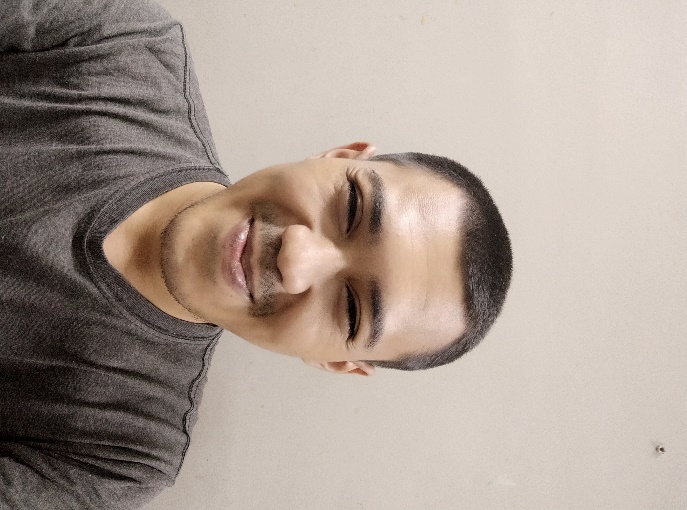 Senior High School 1 Way Jepara2009-2012Translante movie subtitle and make English article for international forumState University of Surabaya 2012-2019Translation book like novel and module in psychology major, make article for university and international journalArgo setiawanTranslatorI am a freelance translator and have plenty of time so I can translate so many article, module and book.  My age is 25years old, I am good at translation English to Indonesia and vice versa. My experience came from past year when I volunteree translate book and subtitle+6282372998190Instagram.com/argosetiawan_argosetiawan26@gmail.comArgo setiawanTranslatorI am a freelance translator and have plenty of time so I can translate so many article, module and book.  My age is 25years old, I am good at translation English to Indonesia and vice versa. My experience came from past year when I volunteree translate book and subtitle+6282372998190Instagram.com/argosetiawan_argosetiawan26@gmail.comJawa Pos Publisher  Translator2013–2014My responsibilities is to translate international article to Indonesian for the company Freelance  Translator2015–PresentI am translate subtitle for movie and comic from English to Indonesia  Argo setiawanTranslatorI am a freelance translator and have plenty of time so I can translate so many article, module and book.  My age is 25years old, I am good at translation English to Indonesia and vice versa. My experience came from past year when I volunteree translate book and subtitle+6282372998190Instagram.com/argosetiawan_argosetiawan26@gmail.comArgo setiawanTranslatorI am a freelance translator and have plenty of time so I can translate so many article, module and book.  My age is 25years old, I am good at translation English to Indonesia and vice versa. My experience came from past year when I volunteree translate book and subtitle+6282372998190Instagram.com/argosetiawan_argosetiawan26@gmail.com